令和６年３月吉日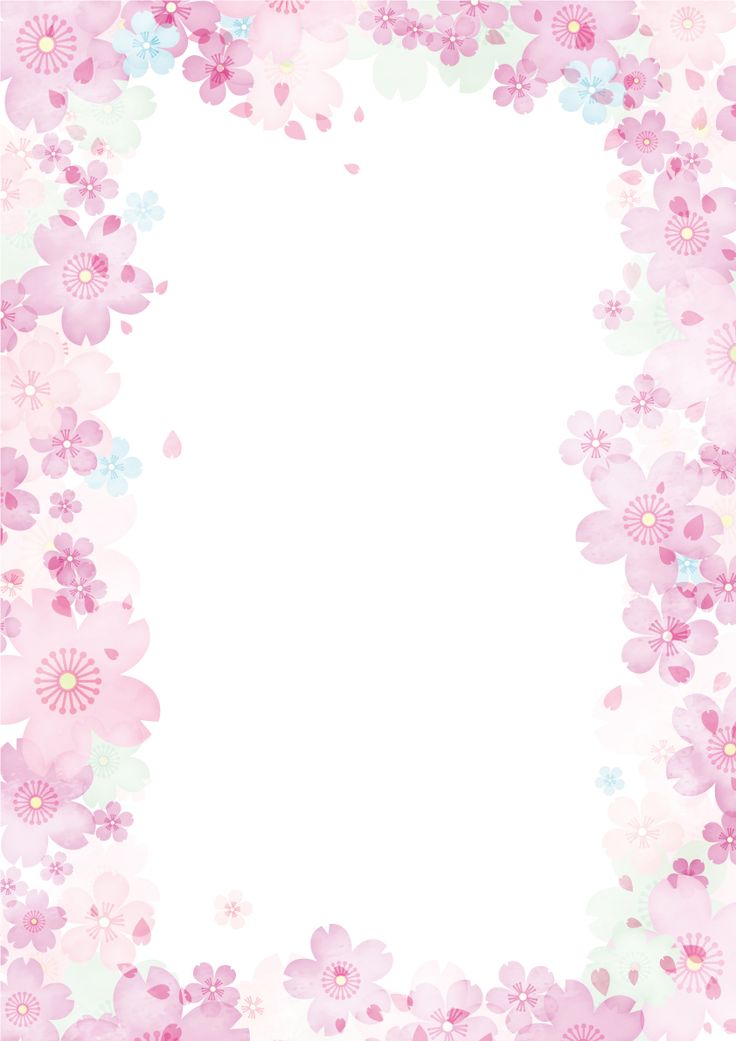 　　　　　　　　　　　　　　　　　　　　　　　　　　西大泉連合町会　　　　　　　　　　　　　　　　　　　　　　会長　加藤政春ご入学祝いのご案内　日頃より、町会運営にご理解ご協力頂き誠にありがとうございます。　さて、西大泉連合町会では、地域のお子さまの健やかなる成長を願い、ささやかではございますが「ご入学祝い」をお贈りしております。　つきましては、以下に該当するお子さまがおられるご家族の方は、町会事務所まで直接お電話にてご連絡ください。対象者：　町会員同居のご家族で令和６年４月１日に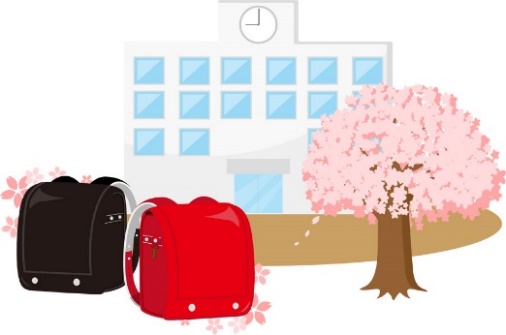 		小学１年生を迎えるお子様お祝い金：	３，０００円連絡期限：令和６年３月３０日まで配布方法：	４月８日～４月末日までの期間内に直接		町会事務所へお越しください。お子様のご入学を機に、町会加入をお考えの方がいらっしゃいましたら、どうぞお気軽に町会事務所へご連絡ください。町会事務所　（３９２２）４１２６　　　(月)～(木)　９：００～１２：００